ПРАВИТЕЛЬСТВО РОССИЙСКОЙ ФЕДЕРАЦИИПОСТАНОВЛЕНИЕот 14 ноября 2016 г. N 1185О ВНЕСЕНИИ ИЗМЕНЕНИЙВ ПРИЛОЖЕНИЯ N 1 И 2 К ПОСТАНОВЛЕНИЮ ПРАВИТЕЛЬСТВАРОССИЙСКОЙ ФЕДЕРАЦИИ ОТ 4 ФЕВРАЛЯ 2015 Г. N 99Правительство Российской Федерации постановляет:Утвердить прилагаемые изменения, которые вносятся в приложения N 1 и 2 к постановлению Правительства Российской Федерации от 4 февраля 2015 г. N 99 "Об установлении дополнительных требований к участникам закупки отдельных видов товаров, работ, услуг, случаев отнесения товаров, работ, услуг к товарам, работам, услугам, которые по причине их технической и (или) технологической сложности, инновационного, высокотехнологичного или специализированного характера способны поставить, выполнить, оказать только поставщики (подрядчики, исполнители), имеющие необходимый уровень квалификации, а также документов, подтверждающих соответствие участников закупки указанным дополнительным требованиям" (Собрание законодательства Российской Федерации, 2015, N 6, ст. 976; N 48, ст. 6834).Председатель ПравительстваРоссийской ФедерацииД.МЕДВЕДЕВУтвержденыпостановлением ПравительстваРоссийской Федерацииот 14 ноября 2016 г. N 1185ИЗМЕНЕНИЯ,КОТОРЫЕ ВНОСЯТСЯ В ПРИЛОЖЕНИЯ N 1 И 2 К ПОСТАНОВЛЕНИЮПРАВИТЕЛЬСТВА РОССИЙСКОЙ ФЕДЕРАЦИИОТ 4 ФЕВРАЛЯ 2015 Г. N 991. В позиции 2 приложения N 1 к указанному постановлению:а) в графе "Дополнительные требования к участникам закупки" текст изложить в следующей редакции:"наличие опыта исполнения (с учетом правопреемства) одного контракта (договора) на выполнение соответствующих <*> работ строительных за последние 3 года до даты подачи заявки на участие в закупке. При этом стоимость такого исполненного контракта (договора) составляет не менее 20 процентов начальной (максимальной) цены контракта, договора (цены лота), на право заключить который проводится закупка";б) в графе "Документы, подтверждающие соответствие участников закупки дополнительным требованиям" текст изложить в следующей редакции:"копия исполненного контракта (договора);копия акта (актов) выполненных работ, содержащего (содержащих) все обязательные реквизиты, установленные частью 2 статьи 9 Федерального закона "О бухгалтерском учете", и подтверждающего (подтверждающих) стоимость исполненного контракта (договора) (за исключением случая, если застройщик является лицом, осуществляющим строительство). Указанный документ (документы) должен быть подписан (подписаны) не ранее чем за 3 года до даты окончания срока подачи заявок на участие в закупке;копия разрешения на ввод объекта капитального строительства в эксплуатацию (за исключением случаев, при которых разрешение на ввод объекта капитального строительства в эксплуатацию не выдается в соответствии с градостроительным законодательством Российской Федерации). Указанный документ (документы) должен быть подписан (подписаны) не ранее чем за 3 года до даты окончания срока подачи заявок на участие в закупке".2. В позиции 5 приложения N 2 к указанному постановлению:а) в графе "Случаи отнесения товаров, работ, услуг к товарам, работам, услугам, которые по причине их технической и (или) технологической сложности, инновационного, высокотехнологичного или специализированного характера способны поставить, выполнить, оказать только поставщики (подрядчики, исполнители), имеющие необходимый уровень квалификации" текст изложить в следующей редакции:"5. Выполнение работ по строительству, и (или) реконструкции, и (или) капитальному ремонту особо опасных, технически сложных, уникальных объектов капитального строительства, искусственных дорожных сооружений (включенных в состав автомобильных дорог федерального, регионального или межмуниципального, местного значения), в случае если начальная (максимальная) цена контракта для обеспечения государственных нужд превышает 150 млн. рублей, для обеспечения муниципальных нужд - 50 млн. рублей";б) в графе "Дополнительные требования к участникам закупки" текст изложить в следующей редакции:"наличие опыта исполнения (с учетом правопреемства) одного контракта (договора) за последние 3 года до даты подачи заявки на участие в соответствующем конкурсе на выполнение работ по строительству, и (или) реконструкции, и (или) капитальному ремонту одного из особо опасных, технически сложных, уникальных объектов капитального строительства, искусственных дорожных сооружений (включенных в состав автомобильных дорог федерального, регионального или межмуниципального, местного значения). При этом стоимость такого исполненного контракта (договора) составляет не менее 20 процентов начальной (максимальной) цены контракта (договора), на право заключить который проводится соответствующий конкурс";в) в графе "Документы, подтверждающие соответствие участников закупки дополнительным требованиям" текст изложить в следующей редакции:"копия исполненного контракта (договора);копия акта (актов) выполненных работ, содержащего (содержащих) все обязательные реквизиты, установленные частью 2 статьи 9 Федерального закона "О бухгалтерском учете", и подтверждающего (подтверждающих) стоимость исполненного контракта (договора) (за исключением случая, если застройщик является лицом, осуществляющим строительство). Указанный документ (документы) должен быть подписан (подписаны) не ранее чем за 3 года до даты окончания срока подачи заявок на участие в закупке;копия разрешения на ввод объекта капитального строительства в эксплуатацию (за исключением случаев, при которых разрешение на ввод объекта капитального строительства в эксплуатацию не выдается в соответствии с градостроительным законодательством Российской Федерации). Указанный документ (документы) должен быть подписан (подписаны) не ранее чем за 3 года до даты окончания срока подачи заявок на участие в закупке".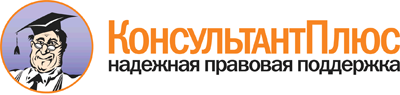  Постановление Правительства РФ от 14.11.2016 N 1185
"О внесении изменений в приложения N 1 и 2 к постановлению Правительства Российской Федерации от 4 февраля 2015 г. N 99"Источник публикацииОфициальный интернет-портал правовой информации http://www.pravo.gov.ru, 17.11.2016Примечание к документуНачало действия документа - 25.11.2016. Документ предоставлен КонсультантПлюс

www.consultant.ru 

Дата сохранения: 18.11.2016 
 